ҠАРАР                                                                                    РЕШЕНИЕ В соответствии со ст. 41 Регламента Совета, Совет сельского поселения Юмашевский  сельсовет муниципального района Чекмагушевский район Республики Башкортостан  включил  в повестку дня  следующие вопросы:1. О назначении выборов депутатов Совета сельского поселения Юмашевский сельсовет муниципального района Чекмагушевский  район Республики Башкортостан  пятого  созыва.Внесен главой сельского поселения2. О реализации Программы поддержки местных инициатив в сельском поселении Юмашевский сельсовет муниципального района Чекмагушевский район Республики Башкортостан.                                                   Внесен главой сельского поселенияГлава сельского поселения:                                        Р.Х. Салимгареевас.Юмашево18 июня  2019 г.№ 139БАШҠОРТОСТАН  РЕСПУБЛИКАҺЫСАҠМАҒОШ  РАЙОНЫ муниципаль районЫНЫҢ   ЙОМАШ АУЫЛ СОВЕТЫ АУЫЛ  БИЛӘмӘҺЕ СОВЕТЫ 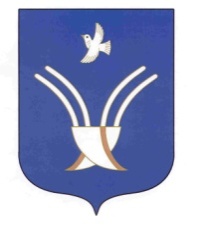 Совет сельского поселенияЮМАШЕВСКИЙ СЕЛЬСОВЕТмуниципального района Чекмагушевский район Республики Башкортостан